Item 4.A.1Attachment 1: Health SMCMarch 22–23, 20182019 Health Education Framework Revision Process
This chart illustrates the major events in the Health Education Framework revision process. All meetings are open to the public.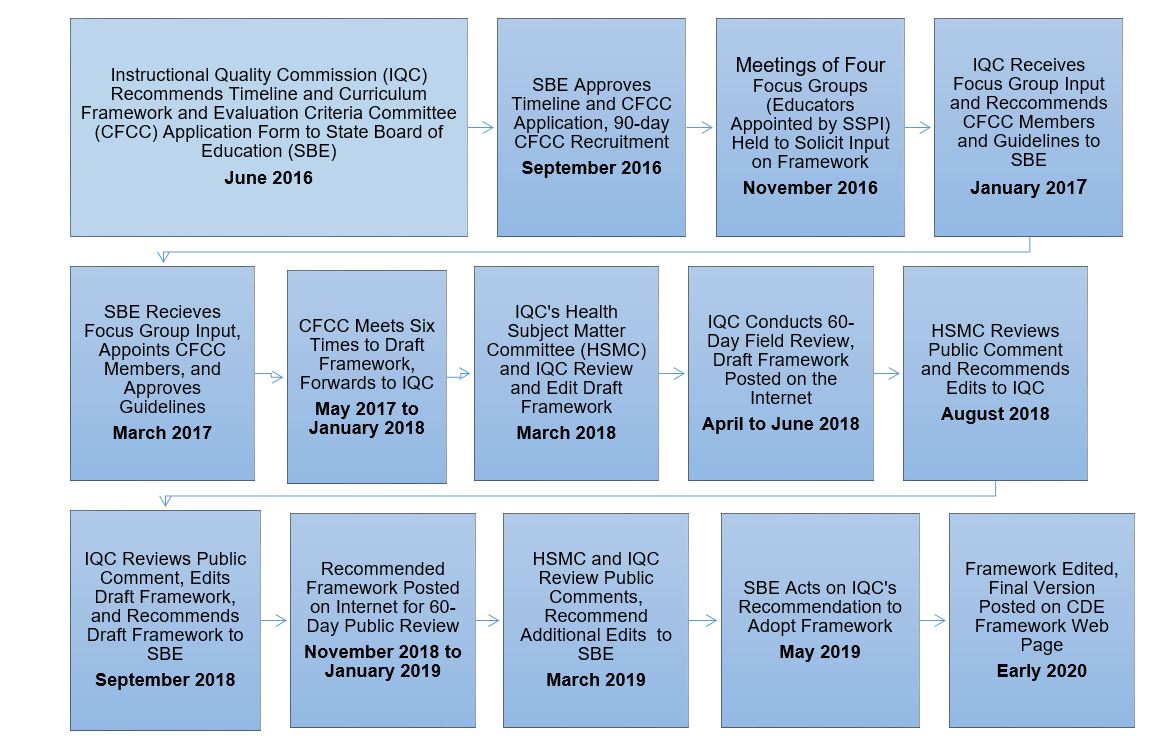 Curriculum Frameworks and Instructional Resources Division, California Department of Education – Updated September 2016A long description of this flowchart is available at https://www.cde.ca.gov/be/cc/cd/hefwrevprocessflowchart.asp 